Päť cirkevných prikázaní1. V nedeľu a v prikázaný sviatok sa zúčastniť na svätej omši.
2. Zachovávať prikázané dni pokánia.
3. Aspoň raz v roku sa vyspovedať a vo Veľkonočnom období prijať Oltárnu sviatosť.
4. Uzatvárať manželstvo pred tvárou Cirkvi.
5. Podporovať cirkevné ustanovizne.4. Uzatvárať manželstvo pred tvárou Cirkvi.
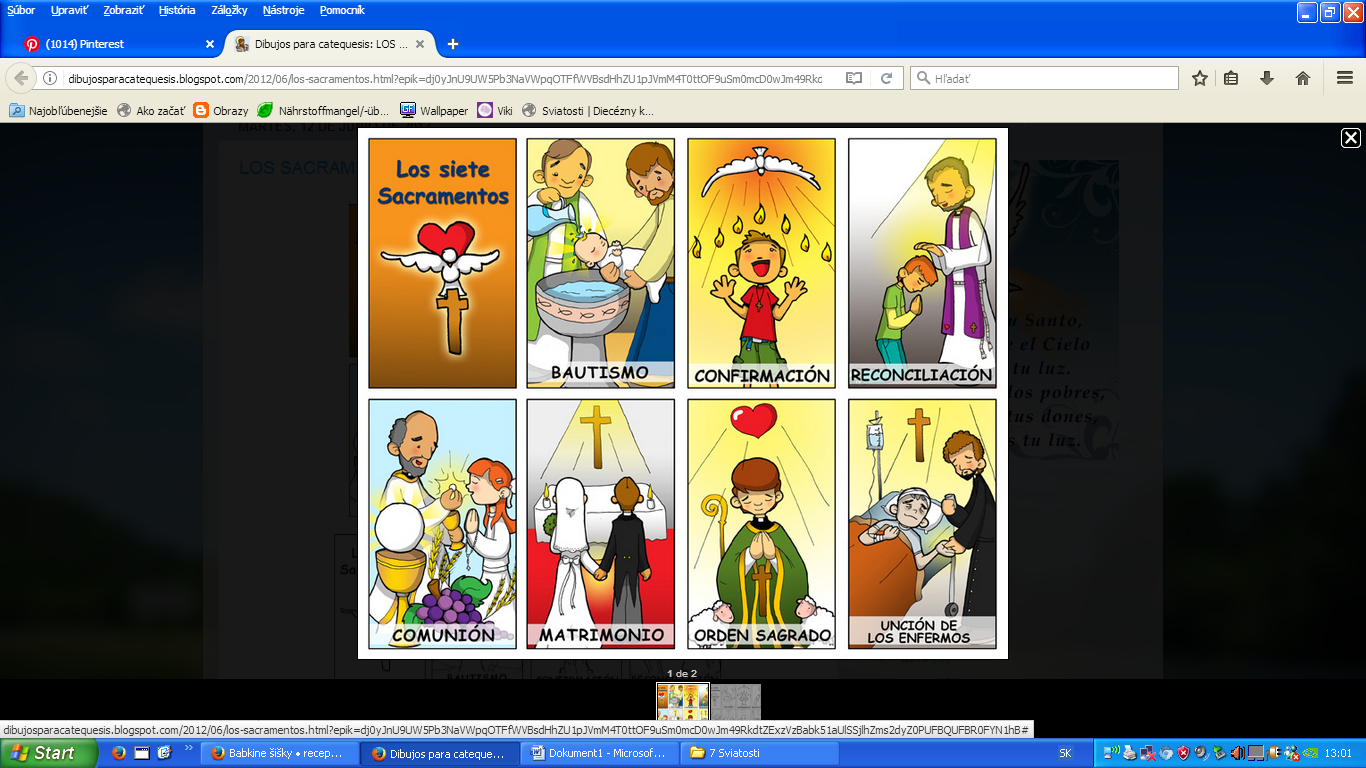 Sviatosť manželstva je sviatosť, pri ktorej muž a žena uzatvárajú manželskú zmluvu a tak vytvárajú medzi sebou celoživotné spoločenstvo. Toto spoločenstvo je zamerané na dobro manželov a na  výchovu detí. Cirkev nám predkladá ako prikázanie povinnosť „uzatvárať manželstvo pred tvárou Cirkvi“. Sám Pán Ježiš povýšil manželstvo na hodnosť sviatosti.V súčasnosti poznáme dva druhy sobášov, civilný a cirkevný. Mladí ľudia, snúbenci, sa môžu rozhodnúť, pred ktorou autoritou uzavrú manželskú zmluvu. Či pred starostom, primátorom ako zástupcami štátu, alebo pred biskupom, kňazom alebo diakonom ako predstaviteľmi Cirkvi. Kresťan - katolík má uzavrieť manželstvo pred tvárou Cirkvi, v kostole, lebo inak žije v ťažkom hriechu a nemôže pristupovať k sviatostiam – k sv.                prijímaniu a k sv. spovedi.                                                             Blahoslavená Laura VicuňaLaure zomrel otec, keď mala 2 roky. Jej matka Mercedes sa ocitla v ťažkej situácii a po niekoľkých rokoch začala žiť s mužom Manuelom Morom, u ktorého pracovala. Bol to hrubý a násilnícky muž, ale Laurina matka bola rada, že má prácu a jej dcéry môžu chodiť do školy, ktorú im Manuel platil. Mercedes však žila s Manuelom  bez sviatosti manželstva. 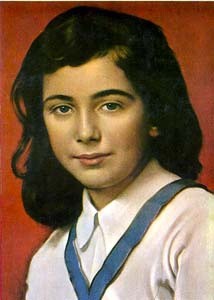 Lauru veľmi trápil nemravný život jej matky. Každý deň sa modlila za jej duchovné uzdravenie a prosila Boha, aby jej dal dosť síl opustiť Manuela. V roku 1902 na podnet Ježišových slov „Nik nemá väčšiu lásku ako ten, kto položí život za svojich priateľov“, v modlitbe ponúkla svoj život za matkin. Laurine slová boli vypočuté. O nejaký čas ochorela na tuberkulózu. Niekoľko mesiacov trpela a stále sa modlila za svoju matku. Matka jej pred smrťou sľúbila, že odíde od Manuela Moru a vráti sa k Bohu. Laurine poslanie sa skončilo. Zomrela 22. januára 1904, nemala ešte ani 13 rokov. Hneď na druhý deň pri mŕtvom tele svojej dcéry dodržala mama Mercedes svoj sľub, opustila Manuela a zmierila sa s Bohom.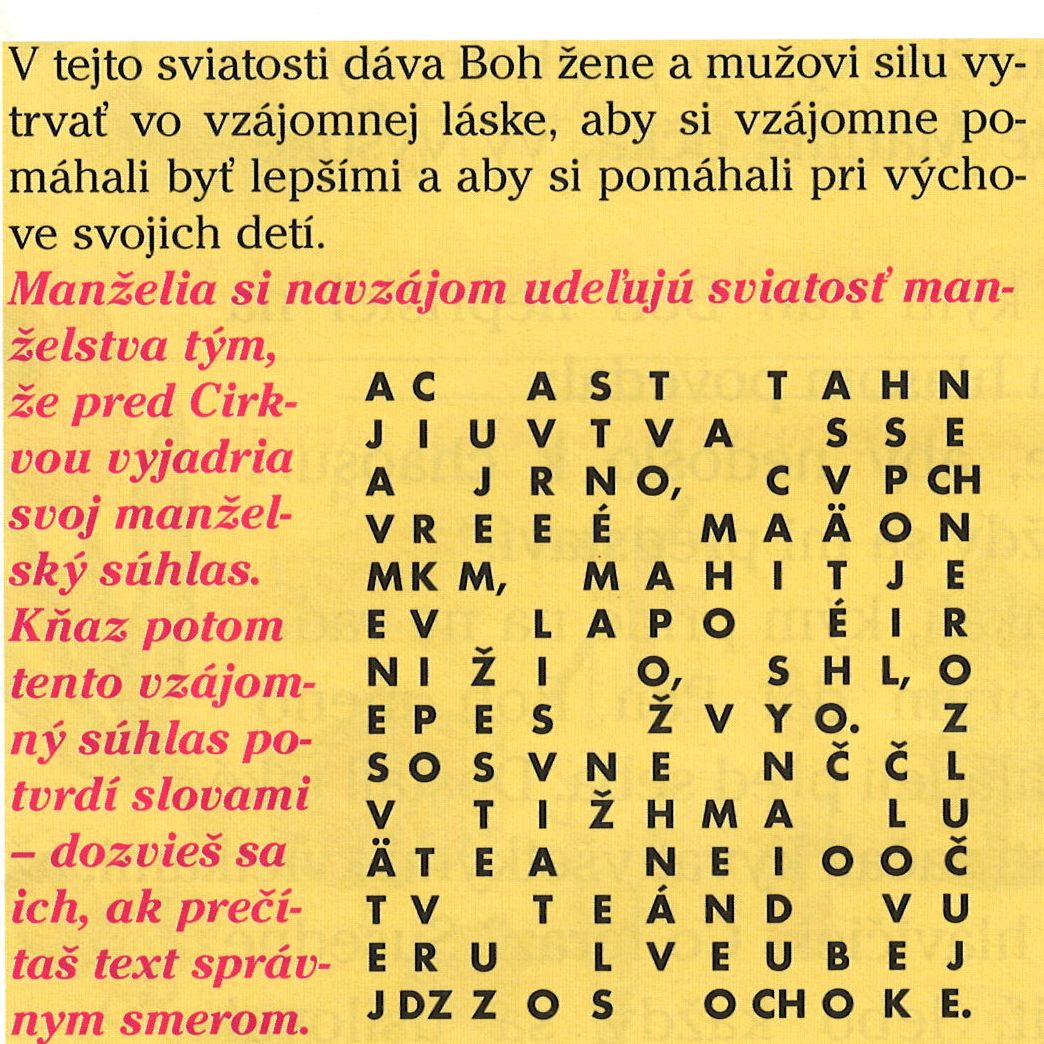 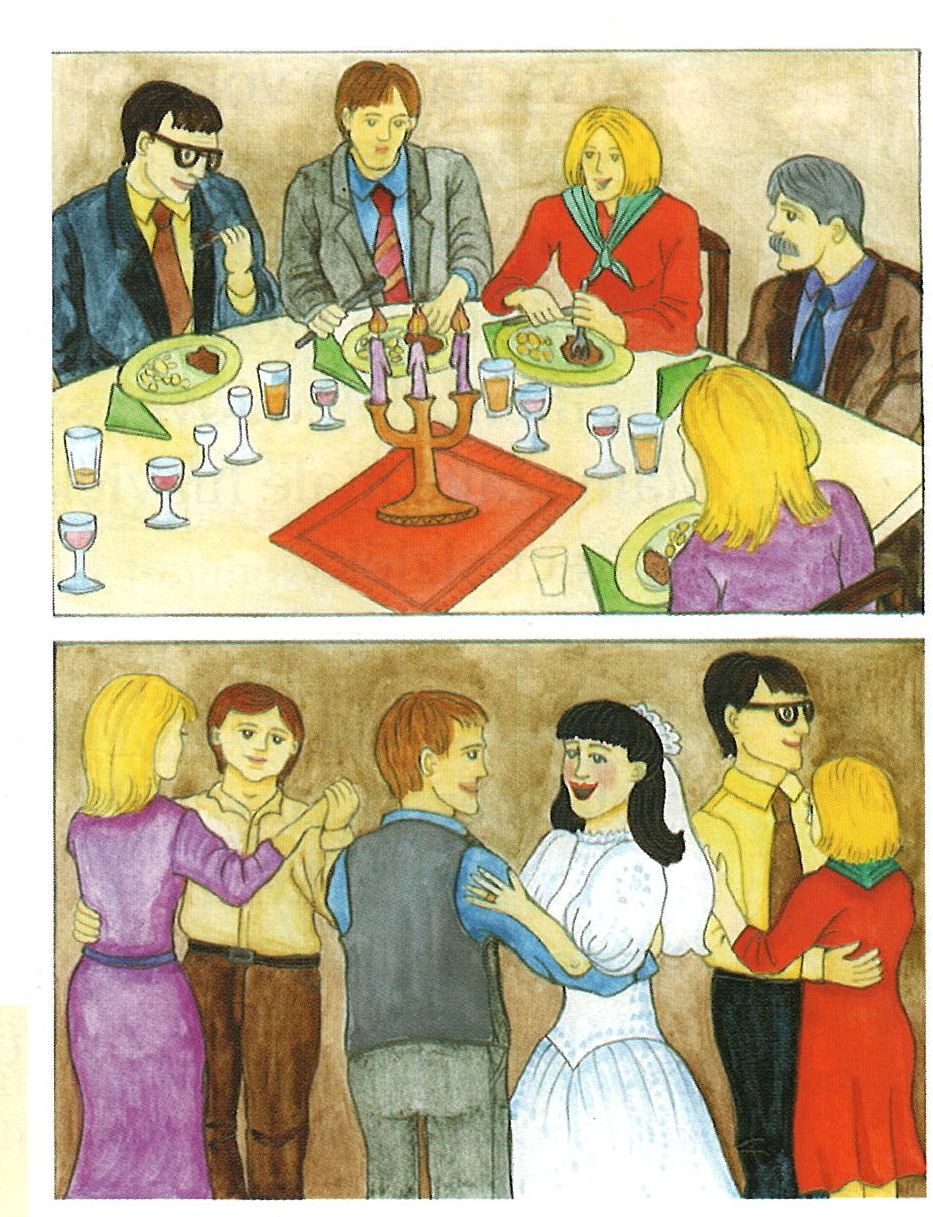 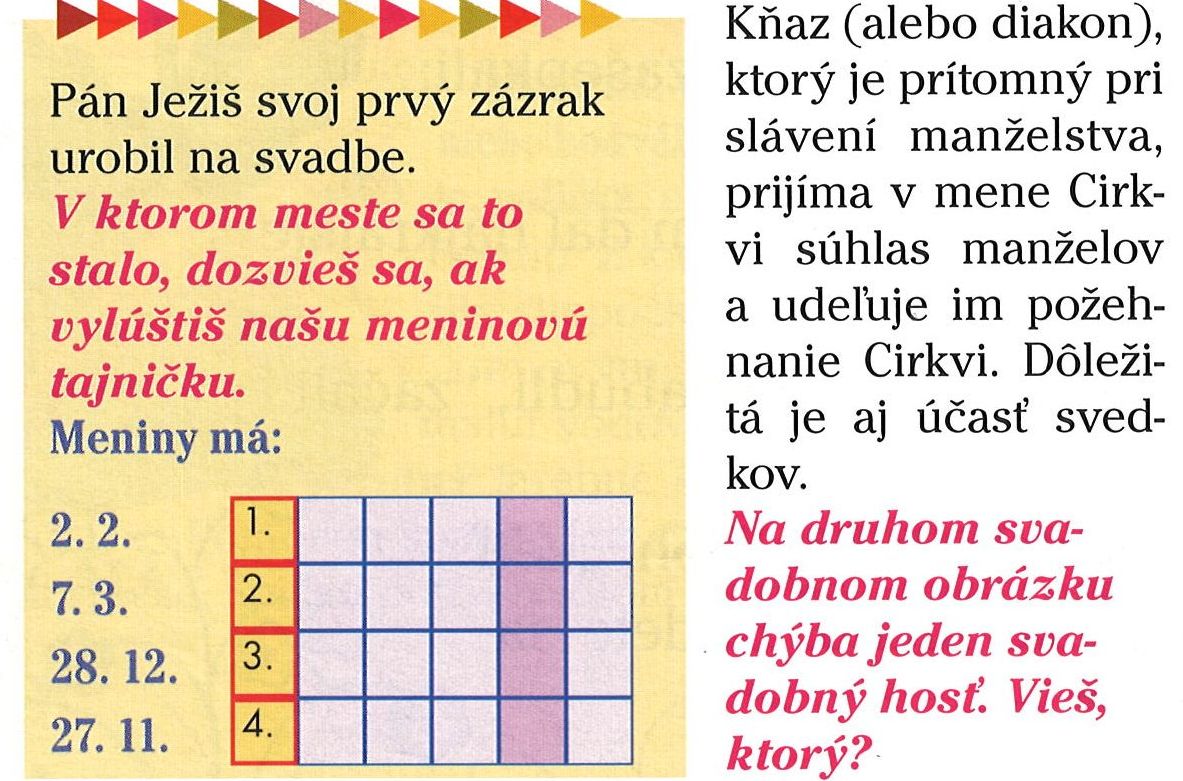 